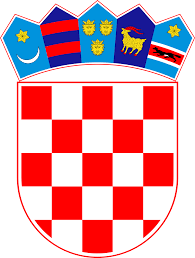 REPUBLIKA HRVATSKAOSNOVNA ŠKOLA ŠIME BUDINIĆA ZADARZadar, Put Šimunova 4Zadar, 31.1.2024. godineNa temelju članka 12. Pravilnika o izvođenju izleta, ekskurzija i drugih odgojno-obrazovnih aktivnosti izvan škole (Narodne novine, broj 67/14., 81/15. i 53/21.) roditelji učenika 3.c razreda na roditeljskom sastanku održanom dana 30.1.2024. godine donijeli suODLUKUI.Agencija“ Saša Klek“  iz  Ogulina odabrana je za organizaciju  dvodnevne terenske nastave - Ogulin ( Javni poziv br 1/24.) .II.Sukladno članku 12. stavku 5. Pravilnika o izvođenju izleta, ekskurzija i drugih odgojno obrazovnih aktivnosti izvan škole ova Odluka je konačna.III.Ova odluka stupa na snagu danom donošenja i objavljuje se na internetskoj stranici škole.Učiteljica 3.c raz.:						                Helena Bonovil Borović,dipl.uč.